November 1, 2018Sabah RandhawaOffice of the PresidentWestern Washington University Old Main 450Bellingham, WA 98225-9000Dear Dr. Randhawa:This is to report that the Council on Accreditation of Parks, Recreation, Tourism, and Related Professions (COAPRT), at its meeting on September 24 in Indianapolis, IN approved continuing accreditation of the Western Washington University’s Recreation program until 2024.The Council approved the following commendations:●	Your commitment to the accreditation process for the past 32 years●	Faculty have created an excellent learning and caring community for the students  ●	94% graduation rate  Additionally, the Council requires the following information and/or minor revisions to be sent electronically to COAPRT@nrpa.org by March 1, 2019:2.01.02 - Strategic plan with mission, vision, and values including goals, target dates and responsibility2.02 - Ongoing curricular development2.05.03 - Development of metrics that are suitable and appropriate for their intended use2.05.04 - Use of learning outcomes to inform decisions2.05.05 - Posting of student learning outcomes, results, and actions3.04 - Documentation of faculty meetings and faculty input in curricular development3.05 - Documentation of consultation with practitioners and their input in curricular development5.01 - Student input relative to those aspects of the curriculum impacting their development5.03.02 - Confirm the hire of a professional advisor 5.05 - Student involvement in professional organizations and professional service activitiesA Full Report providing demonstrated evidence that these mechanisms are in place and appropriate documentation procedures provide evidence that these standards are met will need to be sent electronically to COAPRT@nrpa.org by August 1, 2019. Your institution’s accreditation by the COAPRT is valid until the program’s next review in the fall of 2025. Prior to the fall of 2025 the program will submit an updated self-study for review by Council.  If deemed in accordance with COAPRT Accreditation Standards, the program can expect an accreditation visit between the months of September 2024 and April 2025.The Council is pleased to maintain Western Washington University’s Recreation program on the list of accredited programs.   Congratulations!Sincerely,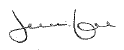 Jennifer StrombergAwards and Accreditation Managercc:  	Dr. Randall T. Burtz 